こんなボランティアが・・　・・　　　　　　　　　　　　 　取材文責　VIC 佐藤　　　　　　　　　　　　　　　　　　　　　　　　　　　　　　　　　　映像取材　ICTチーム　氏川１時限から2時限は体育館で　　寒かったが児童は元気！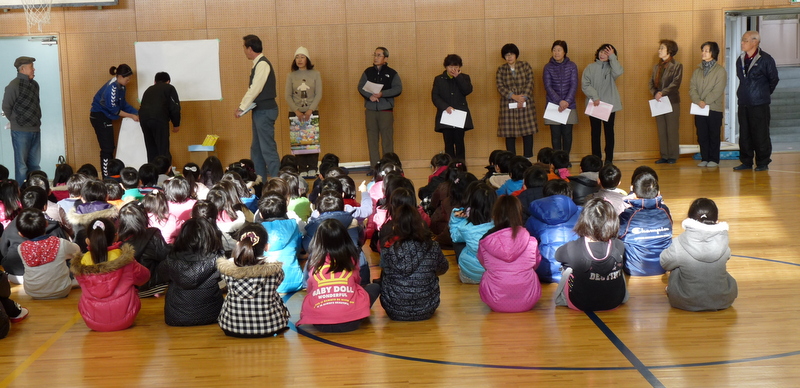 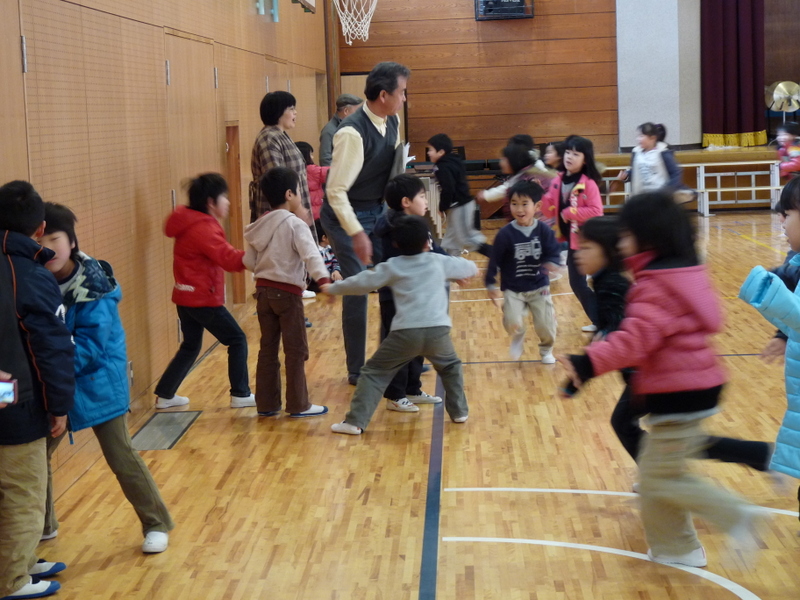 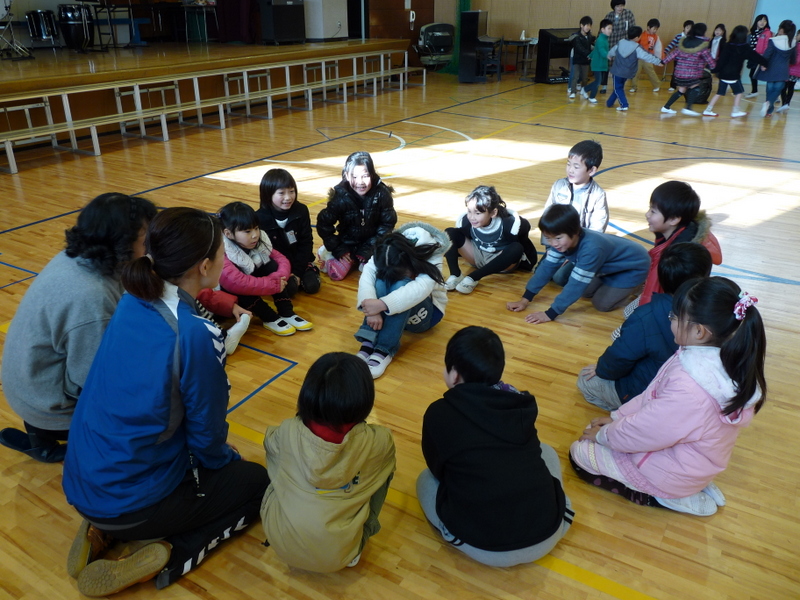 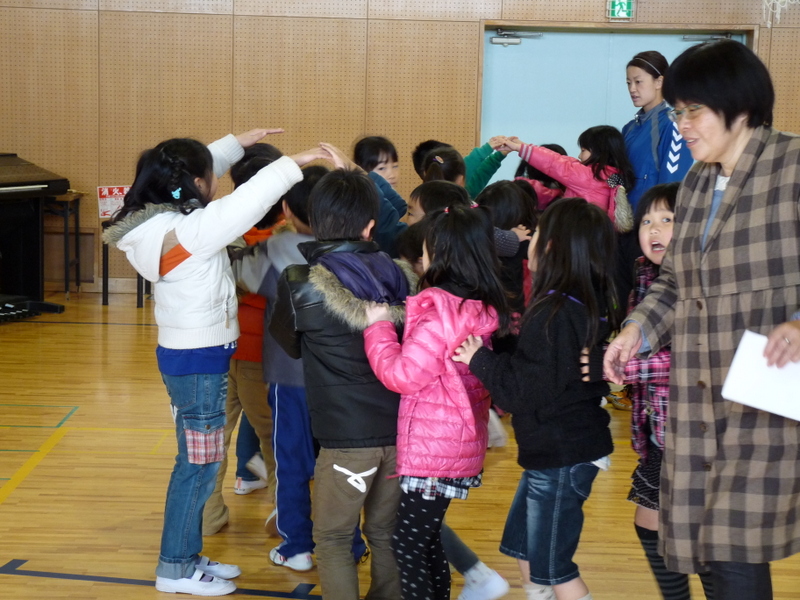 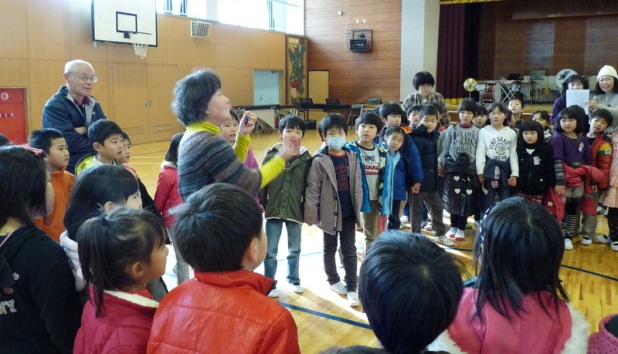 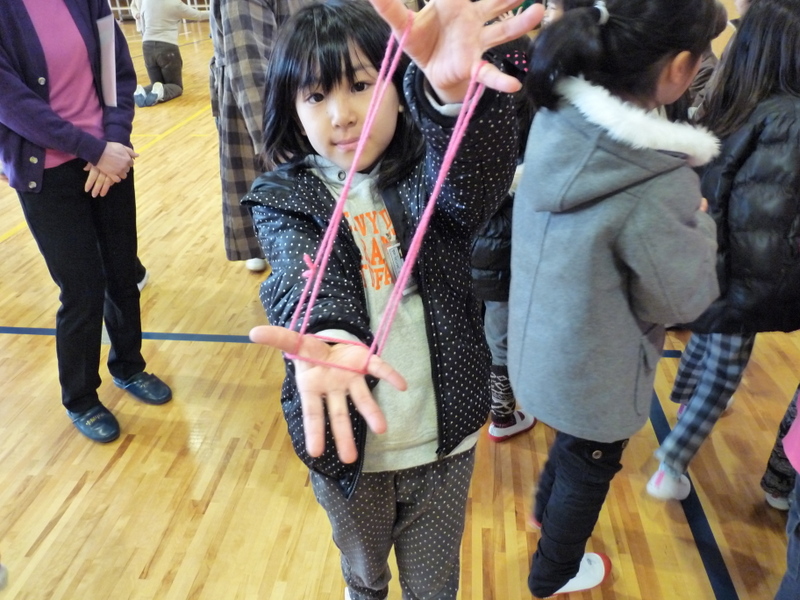 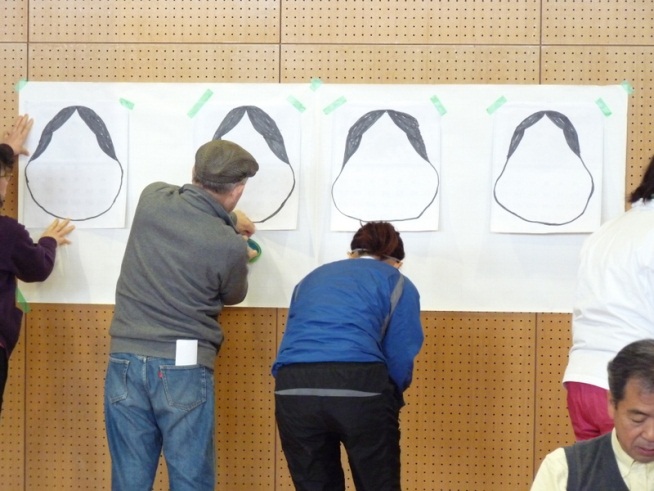 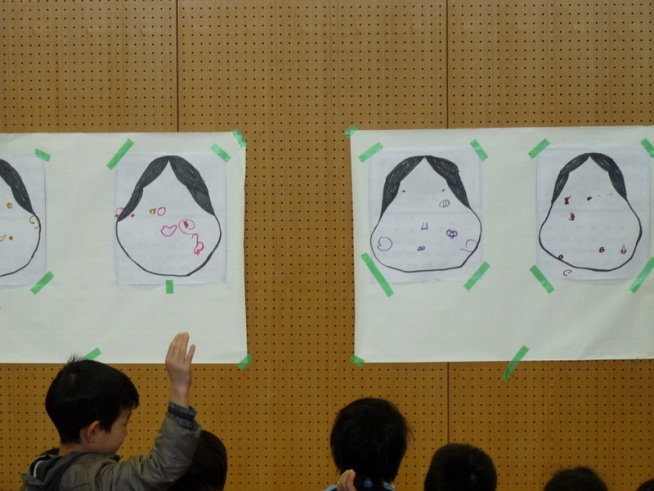 ふくわらいのビフォーアフター3時限目は各教室で工作の授業をクラス別に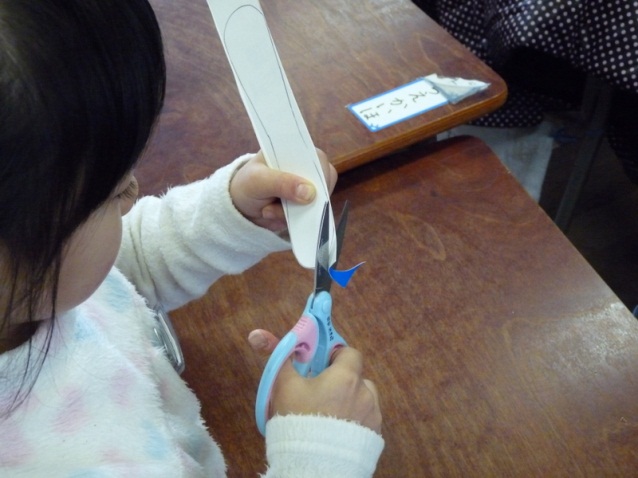 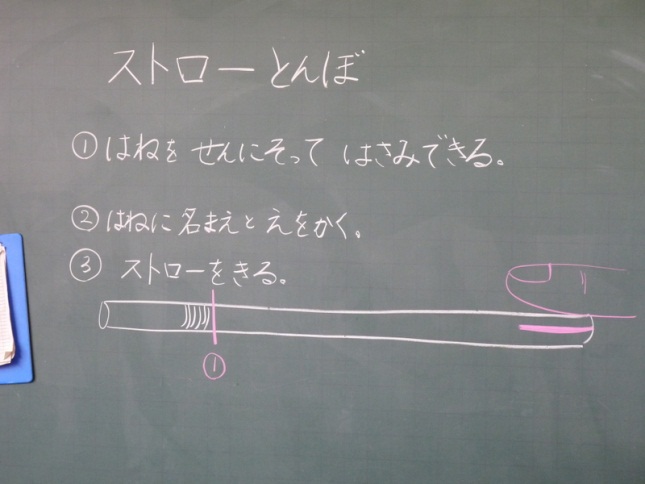 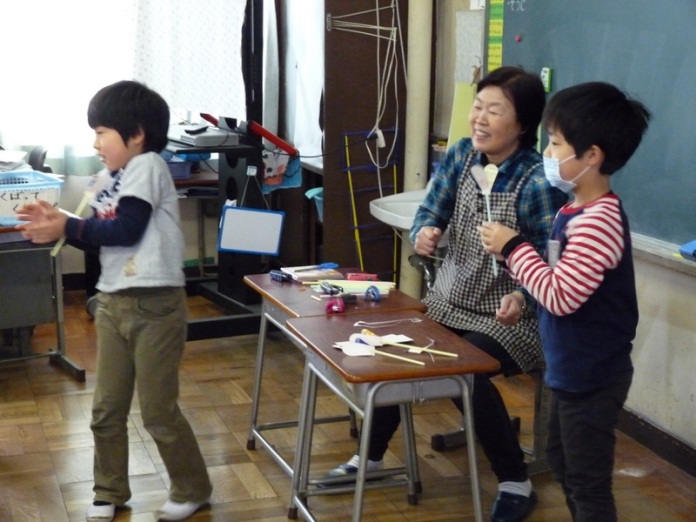 